                                                                   Kingswood Property Owners Association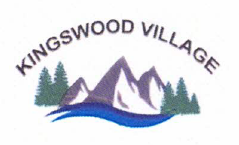 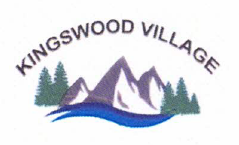                                   1001 Commonwealth Dr, Kings Beach, CA 96143                                   Kayak/Paddle Board RegistrationPlease use the following form to register your kayak/paddle board for storage on the KVPOA kayak racks.  The form can be dropped off at the Maintenance Building which is located above the pool area, or be sent to: kingswood.tahoe@gmail.com.  After the form is received, you will receive a response regarding your location for storage.  Any kayaks, paddle boards or locks not registered with the property manager will be removed.  Also, KVPOA assumes no liability for loss or damage of items stored on kayak racks.   Registration is required each year for the use of kayak racks and is available to Kingswood Village Condominium residents only.  Kayak/paddle board storage is limited to 2 kayaks/paddle boards per unit.   Call 530-546-5003 for information. Name ________________________________________ Date _________________________ Unit # __________                Contact Phone # ___________________    Kayak or paddle board? (circle)                              Color ________________  Distinguishing Characteristics ___________________________________________________ Use of lock?  ______   If so, combination/key given to Property Manager? ______________			      Combination _______________________If short term storage, last date you will use the kayak rack?  _______________I have read and understand the terms for registration. ___________________________ 